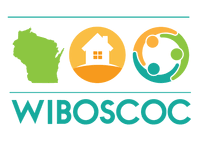 WI Balance of State Continuum of CareMembership ApplicationThank you for expressing an interest in becoming a member of the Wisconsin Balance of State Continuum of Care (WIBOSCOC). Member applicants must demonstrate that the Local Coalition (LC) meets the qualifications set forth in Article II, Section 1 of the WIBOSCOC Bylaws and that the members of the Local Coalition have voted to apply for Membership in the WIBOSCOC. Please complete and submit the completed Membership Application to wiboscoc@gmail.com at least 90 days prior to the next scheduled meeting of the Members.  To see a list of meeting dates please visit https://www.wiboscoc.org/quarterly-meetings.html. General Information SectionTo be considered a member of the WIBOSCOC, please fill in the information below accurately and completely.  The information in this packet will be reviewed by the current Board of Directors and the process for membership consideration will be followed.  Local Coalition Contact Information			(First)					(Middle)					(Last)Eligibility Assurances: The       Coalition Local Coalition Information SectionIn the space below, please describe the historical timeline of your Local Coalition.Please list the Local Coalition Membership.Please explain your Local Coalition’s interest in becoming a member of the WIBOSCOC.Please list any Local Coalition members that have current funding sources specifically for people at risk of homelessness or experiencing homelessness and describe those sources. What strengths does your Local Coalition have that will assist the WIBOSCOC end homelessness?Additional InformationI certify that all the information provided by me in this application (or any other accompanying or required documents) is correct, accurate and complete to the best of my knowledge. I understand that submission of this packet does not guarantee membership acceptance to the WIBOSCOC.Please Print Name								Signature								      DateThank you for your interest in WIBOSCOC. Please email the completed packet to: wiboscoc@gmail.com and the current WIBOSCOC Board secretary.Local Coalition Name:Local Coalition County(ies):Name:Work Phone:Cell Phone:Email Address:Represents a defined geographic area within the WIBOSCOC geographic service area that does not overlap an area served by another Local CoalitionYES NOIncludes representation from both the private and nonprofit sectors of our community, including individuals who are experiencing homelessness or who were formerly homeless;Will adopt a memorandum of understanding, corporate charter, or other written document(s) acceptable to the WIBOSCOC (“Governance Documents”) which will describe the Local Coalition’s rights and responsibilities as a Member of the WIBOSCOC, the process the Local Coalition will follow to select and remove its Delegate for Membership meetings, the period of time its Delegate will serve in that capacity, the Delegate’s responsibilities to the Local Coalition and the process for appointment of a Board of Director.YES NOWill meet at least four times per calendar yearYES NOWill have sent a representative to at least two meetings of the WIBOSCOC Members or Board of Directors within the prior calendar year.YES NODescribe any unique characteristics of your Local Coalition or any additional information you feel may be helpful to us in considering your application.